Детский творческий конкурс по экологии «Здоровье планеты? В моих руках!»Объявлен международный детский творческий конкурс по экологии «Здоровье планеты? В моих руках!». Дедлайн 31 декабря 2015 года.Организатор: Группа Компаний Экобезопасность.К участию в конкурсе приглашаются учащиеся и воспитанники школ, детских и юношеских творческих коллективов, студий, центров, индивидуальные участники в возрасте до 17 лет включительно.Конкурс проводится в 2-х возрастных категориях:1-я группа: 0 – 12 лет2-я группа: 13 — 17 летКонкурс проводится по следующим номинациям:Изобразительное искусствоКомпьютерная графика (Экологический плакат)СкульптураХэнд-мэйдВидеоЛитературное произведениеКонкурсная работа должна соответствовать тематике конкурса и может содержать как одиночное произведение, так и ансамбль (группу) объединенный общей концепцией.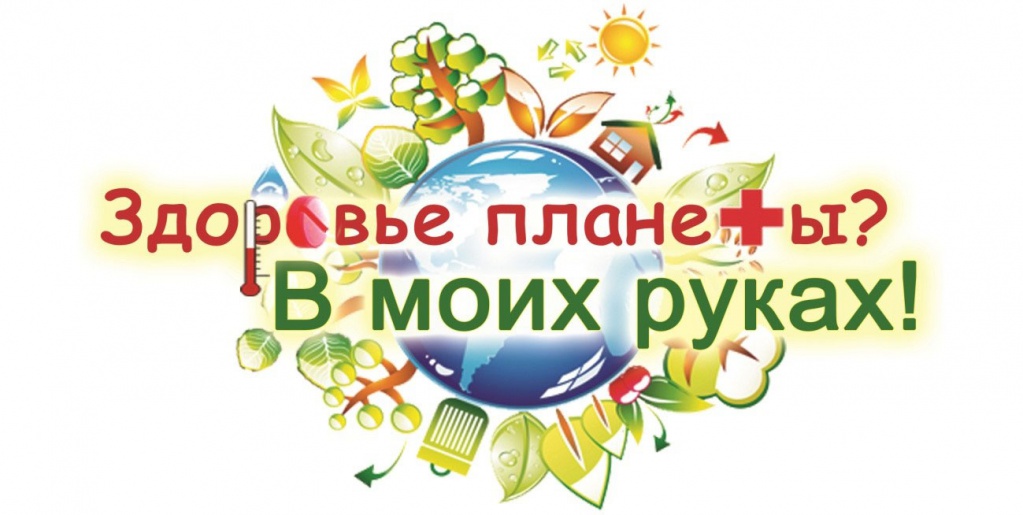 Требования к работам:«Изобразительное искусство». Для участия в номинации соискатель вместе с Заявкой представляет свою работу, выполненную в любой технике исполнения (карандаш, гуашь, акварель, масло, пастель и т.д.). Параметры работы: не менее 21х30 см и не более 30х42 см). Работа должна быть оформлена в паспарту из белого картона дополнительной шириной 5 см с каждой стороны. В нижнем правом углу паспарту крепится карточка. В ней ЗАГЛАВНЫМИ БУКВАМИ (шрифт Timеs New Roman, кегль — 12) указаны: название работы, фамилия и имя автора полностью, возраст, город, учебное учреждение.наибольший интерес представляют работы, выполненные на тему «Экология и железнодорожный транспорт».«Компьютерная графика — Экологический плакат». Для участия в номинации соискатель вместе с Заявкой представляет свою работу, по тематике конкурса, на информационных носителях: CD/DVD в формате JPEG (изображение должно быть растрировано). Размер — произвольный.
Работы в номинации «Компьютерная графика — Экологический плакат» представляются, в том числе и на бумажном носителе.«Скульптура». Для участия в номинации соискатель вместе с Заявкой представляет свою работу, выполненную в любой технике и из любых материалов (пластилин, камень, металл, глина, соленое тесто, пластик и т.п.). Наибольший интерес представляют работы с использованием бытовых отходов и мусора.«Декоративно-прикладное творчество — Хэнд-мэйд». Для участия в номинации соискатель вместе с Заявкой представляет свою работу, выполненную в любой технике и из любых материалов. Размер изделий ручной работы не должен превышать 50х50х50 см.«Видео-работа. Для участия в номинации соискатель вместе с Заявкой представляет свою работу по экологическому видео продолжительность не более 10 минут на носителях — DVD /CD. На диске должен быть записан только один фильм.«Литературное произведение». Для участия в номинации соискатель вместе с Заявкой представляет свое произведение на русском языке в прозе или стихах (предпочтительно последнее)на бумажном/ электронном носителях. Формат работы — А4, шрифт Times New Roman, кегль – 14, интервал — полуторный, объем не более 10 000 печатных знаков.Призы:в Младшей группе (до 12 лет) — поездкой в Парижский Диснейленд (с одним сопровождающим лицом);в Старшей группе (13 — 17 лет) — поездкой в Вечный город – Рим (с одним сопровождающим лицом).Сайт конкурса: http://www.ecobez.ru/contests/